Smlouva o poskytnutí licencí a údržby k software ZonerVysoká škola chemicko-technologická v PrazeI.Smluvní stranyse sídlem: IČ:DIČ:Zastoupená: Bankovní spojení: Číslo účtu:dále jen „Uživatel“ZONER a.s. se sídlem: Zastoupená: DIČ:Bankovní spojení: Číslo účtu:Technická 1905/5, 160 00 Praha 6 – Dejvice 60461373CZ60461373xxxxx, kvestorka xxxxxxxxxxNové sady 583/18, Staré Brno, 602 00 BrnoxxxxxCZ4943738xxxxx xxxxxspolečnost zapsaná ve veřejném rejstříku vedeném Krajským soudem v Brně, oddíl B, vložka 5824. dále jen „Poskytovatel“(společně dále jen „Smluvní strany“ a samostatně jen „Smluvní strana“)II.Základní ustanoveníSmluvní strany uzavírají tuto smlouvu v souladu s § 2079 a násl. a v souladu s § 2358 a násl. zákona č. 89/2012 Sb., občanský zákoník (dále jen „občanský zákoník“). Tato smlouva (dále jen „Smlouva“) se dále řídí zákonem č. 121/2000 Sb., o právu autorském, o právech souvisejících s právem autorským a o změně některých zákonů (autorský zákon), ve znění pozdějších předpisů.Smluvní strany prohlašují, že:údaje o Smluvních stranách uvedené v čl. I. jsou v souladu s právní skutečností v době uzavření Smlouvy;osoby podepisující tuto Smlouvu jsou k tomuto úkonu oprávněny.Smluvní strany se zavazují, že změny dotčených údajů jedné Smluvní strany oznámí neprodleně druhé Smluvní straně.Účelem Smlouvy je zajistit pro Uživatele poskytování údržby (dále jen „Údržba“) k programovému produktu pro zpracování digitální fotografické dokumentace Zoner Photo Studio X (dále jen „Software“) v níže specifikovaném rozsahu a období.III.Předmět smlouvyPoskytovatel se touto Smlouvou zavazuje Uživateli poskytnout přístup k instalačním souborům Softwaru, poskytnout Uživateli neomezenou licenci a Údržbu k Software, který Uživatel užívá na základě této Smlouvy, přičemž licencí se rozumí licence programového produktu ve smyslu autorského zákona, tj. nevýhradní oprávnění k výkonu právaprogramový produkt užít, a to všemi způsoby běžného užití (včetně pořízení záložních kopií) v rozsahu, čase a podobě stanovené touto Smlouvou. Rozsah Licence a podoba programového produktu se touto Smlouvou nemění s výhradou změn provedených Aktualizacemi dle této Smlouvy.Poskytovatel se touto Smlouvou zavazuje Uživateli poskytnout Údržbu k Software na dobu 4 kalendářních let od 1. 1. 2024 do 31. 12. 2027 (dále jen „Období údržby“).Údržba po celou stanovenou dobu (dále jen „Období údržby“), zahrnuje:Aktualizace programu (dále jen „Aktualizace“). Aktualizacemi se rozumí poskytování dostupných oprav a funkčních doplnění Software, které Poskytovatel v Období údržby učiní veřejně dostupnými.Poskytování technické podpory (dále jen „Podpora“). Podporou se rozumí pomoc s řešením funkčních problémů při užívání Software a jeho instalaci a instalaci Aktualizací.Poskytovatel je povinen umožnit Uživateli provedení instalace Software, resp. Aktualizací v rozsahu potřebném pro sjednané užívání Software, a to formou poskytnutí instalačních souborů Software s možností jejich limitované konfigurace dle konkrétních požadavků na užití Software v prostředí Uživatele.Technická podpora vyplývající z plnění Smlouvy, bude poskytnuta kterékoliv fyzické osobě, která prokáže, že užívá Software na základě Licence.Uživatel je povinen ustanovit odpovědnou osobu v rámci organizační struktury Uživatele, která bude pověřena správou Licence (evidencí užití Software) a instalací Software a Aktualizací na zařízení (dále jen „Administrátor“). Administrátor je povinen založit jménem Uživatele pro účely správy Licence a možnosti pořizování kopií Software u Poskytovatele uživatelský účet Uživatele prostřednictví služby provozované Poskytovatelem (dále jen „Zoner účet“). Uživatel může pověřit funkcí Administrátora i více fyzických osob, které mají sdílený přístup k jedinému Zoner účtu.Uživateli zůstává k užívání Software v podobě poslední dostupné Aktualizace po ukončení této Smlouvy.Poskytovatel se dále v rámci Údržby zavazuje k realizaci cyklu vzdělávacích seminářů (dále jen „Semináře“) určených pro fyzické osoby, které jsou oprávněny užívat Software na základě Licence, a to v rozsahu 3 × 3 hodiny v každém kalendářním roce po dobu Období údržby. Obsahem Seminářů bude zejména výuka zpracování digitálních fotografií od základů po praktické aplikace digitální fotografie s ohledem na oborové zaměření Uživatele. Semináře se uskuteční formou výuky bez užití výpočetní techniky účastníky semináře pod vedením zkušeného lektora navrženého a plně hrazeného Poskytovatelem.Uživatel se zavazuje pro realizaci Seminářů:poskytnout bezplatně pro Poskytovatele vhodné prostory pro konání Seminářů;zajistit bezplatně pro Poskytovatele vhodnou projekční techniku;organizačně zajistit průběh Seminářů.Obě smluvní strany se dohodly na maximální součinnosti při výše uvedené realizaci Seminářů a termínu jejich konání.Součástí plnění Smlouvy není:Jakákoliv forma školení nad rámec uvedený v odst. 8 tohoto článku Administrátora ani fyzických osob, které budou Software užívat na předmětných zařízeních.Jakákoliv forma uživatelské podpory spočívající v pomoci týkající se konkrétního užití Software, jako jsou instrukce pro konkrétní užívání funkcí Software a jeho instalaci, postupy a šablony, školení nebo vzorová nastavení Software nad rámec uvedený v odst. 8 tohoto článku.Jakákoliv podoba provedení instalace Software u Uživatele a Složek.Poskytnutí licencí na jiné samostatné programové produkty a ve Smlouvě nevyjmenované služby z nabídky Poskytovatele.Poskytnutí dalších v této Smlouvě nevyjmenovaných programových produktů a služeb Poskytovatele a jeho dodavatelů musí být upraveno v podobě písemného dodatku ke Smlouvě nebo další smlouvou.Poskytovatel prohlašuje, že na plnění ze Smlouvy neváznou žádné právní vady, ani jiné vady, které by překážely jejímu plnění.Uživatel není povinen Software, resp. Údržbu využít.IV.Způsob a lhůta plněníPoskytovatel je povinen umožnit Administrátorovi bezodkladné stažení aktuálních instalačních souborů Software      v nejnovější dostupné verzi v podobě umožňující hromadnou instalaci kopií Software na zařízení – servery a koncové počítače – na stránkách Zoner účtu Uživatele, a to vždy jakmile Poskytovatel učiní takovéto soubory veřejně dostupnými.Poskytovatel je povinen informovat Administrátora bez zbytečného odkladu, tj. nejdéle následující pracovní den o vydání zásadních inovačních Aktualizací formou elektronické zprávy na elektronickou adresu, která je použita pro Zoner účet Uživatele.Technická podpora bude poskytnuta:v českém jazyce, nezávazně ze strany Poskytovatele též v anglickém nebo německém jazyce;-		formou	elektronické	komunikace	na	elektronickou	adresu	xxxxx	s	odezvou	Poskytovatele nejpozději do dvou pracovních dní od podání požadavku Uživatelem;telefonicky na telefonním čísle xxxxx v pracovní dny od 9:00 do 12:00 a od 13:00 do 16:30.Poskytovatel si vyhrazuje právo na podobu a rozsah veškerých budoucích změn ve funkčnosti Software v rámci Aktualizací, včetně možnosti odstranění některých funkcí a změn uživatelského rozhraní. O těchto změnách bude Uživatele vždy předem informovat a Uživatel si zvolí sám, zda takovou Aktualizaci bude instalovat či nikoli. V případě, že nebude Uživatel Aktualizaci instalovat, bude Uživateli ponechán Software k užití za podmínek udělené Licence ve funkčnosti a podobě platné k okamžiku vydání odmítnuté Aktualizace. V případě, kdy by z technických důvodů nebylo pokračování v užívání dle předchozí věty možné, bude Uživatel oprávněn ukončit tuto Smlouvu výpovědí v souladu s ujednáním čl. IX dále.Termín uskutečnění seminářů dohodnou Smluvní strany prostřednictvím kontaktních osob uvedených v odst. 1 čl.VIII. Nevyčerpané plnění Seminářů v jednom kalendářním roce se nepřevádí do následujícího kalendářního roku.Plnění této Smlouvy je vázáno na Všeobecné obchodní podmínky (dále jen „VOP“) Poskytovatele, platnými ke dni uzavření smlouvy zveřejněnými na odkazu: https://www.zoner.cz/zoner/obchodni-podminky  Ustanovení VOP se použije pouze tam, kde taková ustanovení nejsou v rozporu s ustanoveními této Smlouvy.V.CenaUživatel se zavazuje zaplatit Poskytovateli za předmět plnění Smlouvy celkovou cenu ve výši 768 240 Kč bez DPH (slovy: sedm set šedesát osm tisíc dvě stě čtyřicet korun českých). V ceně jsou zahrnuty veškeré náklady Poskytovatele spojené se splněním jeho závazků vyplývajících ze Smlouvy ve smyslu ustanovení článků III. a IV a dalších souvisejících plnění dle Smlouvy (dále jen „cena“).Poskytovatel odpovídá za to, že sazba daně z přidané hodnoty (dále jen „DPH“) bude stanovena v souladu s platnými právními předpisy k datu uznatelného zdanitelného plnění (dále jen „DUZP“).Celková cena (bez DPH) uvedená v odst. 1. tohoto článku je dohodnuta jako cena nejvýše přípustná a není možno ji překročit. Tato cena platí po celou dobu platnosti Smlouvy. Není-li stanoveno jinak, platí toto pravidlo také pro všechny další platby na základě pozdějších dodatků ke Smlouvě.Rozsah Licence daný Smlouvou včetně její další Údržby může být dodatečně upraven pouze na základě písemného dodatku ke Smlouvě. Cena za případné rozšíření licencí bude uživateli účtována dle podmínek sjednaných v dodatku. Pro vyloučení jakýchkoli pochybností se sjednává, že Aktualizace poskytnuté v Období údržby dle této Smlouvy jsou, pokud jde o licenční poplatky uhrazeny v rámci ceny resp. příslušné roční splátky dle odst. 2 čl. VI a oprávnění k užití, součástí Softwaru a tedy se na ně aplikují dále pravidla poskytnuté Licence.1.	Zálohy na platby nejsou sjednány.VI.Platební podmínkyCena dle této Smlouvy bude zaplacena ve čtyřech splátkách, každá ve výši 192 060 Kč bez DPH (slovy: jedno sto devadesát dva tisíc šedesát korun českých) takto:První část plnění pro první rok, splatná po nabytí účinnosti Smlouvy.Druhá až čtvrtá část (celkem tři části), splatná vždy k výročí nabytí účinnosti Smlouvy.Fakturace po splnění požadovaných podmínek dodávky se uskuteční na adresu uvedenou v čl. I. (záhlaví Smlouvy). Smluvní cena dle předchozího odstavce bude uhrazena na účet Poskytovatele uvedený v čl. I, který bude výslovně uveden na daňovém dokladu Poskytovatele vystaveném k dílčímu plnění dle Smlouvy, přičemž platí, že takový účet bude vždy účtem vedeným u příslušného správce daně.Pro úhradu smluvní ceny bude vystaven daňový doklad s náležitostmi dle  § 28 zákona č. 235/2004 Sb., o dani            z přidané hodnoty, ve znění pozdějších předpisů (dále jen „Faktura“). DUZP bude den vystavení Faktury.Lhůta splatnosti Faktury činí 30 kalendářních dnů ode dne jejího doručení poštou či osobně. Stejná lhůta splatnosti platí i při placení jiných plateb (smluvních pokut, úroků z prodlení, náhrady škody apod.), a to od doručení výzvy        k zaplacení těchto jiných plateb druhé Smluvní straně.Faktura musí obsahovat všechny zákonem stanovené náležitosti pro účetní a daňový doklad. V případě Faktury         v elektronické podobě bude Faktura v souborovém formátu PDF opatřena kvalifikovaným certifikátem (tzv. elektronickým podpisem) Poskytovatele. Faktura vystavená Poskytovatele v tištěné podobě bude obsahovat jméno a vlastnoruční podpis osoby, která Fakturu vystavila.Nebude-li Faktura obsahovat některou povinnou nebo dohodnutou náležitost nebo bude chybně vyúčtována platba dle odst. 2 tohoto článku nebo DPH, příp. bude obsahovat jiné nesprávné údaje, je Uživatel oprávněn Fakturu před uplynutím lhůty splatnosti bez zaplacení vrátit druhé Smluvní straně k provedení opravy s vyznačením důvodu vrácení. Poskytovatel provede opravu vystavením nové Faktury. V takovém případě začne běžet doba splatnosti faktury až doručením řádně opravené, resp. nové Faktury Uživateli.Faktura bude doručena Uživateli elektronickou poštou na adresu kontaktní osoby Uživatele uvedenou v odst. 1 čl. VIII.Za den úhrady Faktury bude považován den odepsání fakturované částky z účtu Uživatele na účet Poskytovatele.VII.Sankční ujednáníV případě prodlení Uživatele se zaplacením splátky ceny dle čl. VI. odst. 1 je Poskytovatel oprávněn účtovat Uživateli úrok z prodlení ve výši 0,025 % z dlužné částky za každý i započatý den prodlení oproti dohodnuté splatnosti.V případě prodlení Poskytovatele s plněním dle této Smlouvy vzniká Uživateli nárok na smluvní pokutu odpovídající částce 1.500 Kč za každý den a případ, a to i opakovaně. Ustanovení § 2050 občanského zákoníku se nepoužije.VIII.Kontaktní osobyKomunikace mezi Smluvními stranami bude probíhat zejména prostřednictvím následujících oprávněných osob, pověřených pracovníků nebo statutárních zástupců Smluvních stran:Oprávněnými osobami Uživatele jsou:xxxxx vedoucí Výpočetního centra VŠCHT, e-mail: xxxxx, tel. xxxxx,v administrativních záležitostech plnění Smlouvy.xxxxx, informatik Výpočetního centra VŠCHT, e-mail: xxxxx, tel. xxxxx, xxxxx, v technických záležitostech Smlouvy.Oprávněnými osobami Poskytovatele jsou:xxxxx, e-mail: xxxxx, tel. xxxxx,v administrativních záležitostech Smlouvy a plnění technické podpory;xxxxx, e-mail: xxxxx, tel. xxxxx,v záležitostech instalace a funkčnosti Software na základě údržby.Oprávněné osoby, nejsou-li statutárním orgánem, nejsou oprávněny ke změnám Smlouvy, jejím doplňkům ani zrušení, ledaže se prokáží plnou mocí udělenou jim k tomu osobami oprávněnými jednat navenek za příslušnou Smluvní stranu v záležitostech této Smlouvy. Smluvní strany jsou oprávněny jednostranně změnit oprávněné osoby, jsou však povinny takovou změnu druhé Smluvní straně bezodkladně písemně oznámit.Veškeré uplatňování nároků, sdělování, žádosti, předávání informací apod. mezi Smluvními stranami dle této Smlouvy musí být příslušnou smluvní stranou provedeno v písemné formě a doručeno druhé smluvní straně osobně, doporučenou poštou, nebo e-mailem s použitím elektronického podpisu.IX.Závěrečná ujednáníTato Smlouva nabývá platnosti v den podpisu této Smlouvy a účinnosti dnem uveřejnění v registru smluv Ministerstva vnitra ČR, v souladu se zákonem č. 340/2015 Sb. o zvláštních podmínkách účinnosti některých smluv, uveřejňování těchto smluv a o registru smluv (zákon o registru smluv), včetně důsledků porušení této povinnosti. Povinnost uveřejnit Smlouvu v registru smluv MV ČR náleží Uživateli. Smlouva se řídí právním řádem České republiky.Smlouva se uzavírá na dobu určitou, v déle trvání kalendářních 4 let. Nenabyde-li Smlouva účinnosti k prvnímu dni, kdy má být plnění zahájeno, bude plnění zahájeno dnem nabytí účinnosti této Smlouvy a výše první splátky uvedená v čl. VI., odst. 2 bude poměrně upravena. Smlouvu lze měnit nebo doplnit jen formou písemných dodatků, které budou vzestupně číslovány, výslovně prohlášeny za dodatek Smlouvy a podepsány oprávněnými zástupci Smluvních stran.Smluvní strany se zavazují vyvinout maximální úsilí k odstranění vzájemných sporů vzniklých na základě této Smlouvy nebo v souvislosti s touto Smlouvou a k jejich vyřešení zejména prostřednictvím jednání odpovědných osob nebo pověřených zástupců. Nedohodnou-li se Smluvní strany na způsobu řešení vzájemného sporu, pak pro všechny spory vznikající ze Smlouvy a v souvislosti s ní jsou příslušné obecné soudy České republiky.Tato Smlouva zaniká písemnou dohodou Smluvních stran. Tuto Smlouvu je Uživatel oprávněn taktéž předčasně ukončit výpovědí z důvodu definovaného v čl. IV., odst. 4. Výpovědní doba v tomto případě činí 1 měsíc a počíná běžet prvním dnem měsíce následujícího po měsíci, ve kterém byla výpověď doručena Poskytovateli. Smluvní strany následně provedou vypořádání splátky uhrazené v souladu s čl. VI. výše za příslušný rok.Poskytovatel nemůže bez písemného souhlasu Uživatele postoupit svá práva a povinnosti plynoucí ze Smlouvy třetí straně.Poskytovatel bere na vědomí, že Uživatel je povinným subjektem podle zákona č. 106/1999 Sb., o svobodném přístupu k informacím, ve znění pozdějších předpisů. Smluvní strany prohlašují, že předem souhlasí, v souladu se zněním výše uvedeného zákona (č. 106/1999 Sb.) s možným zpřístupněním, či zveřejněním celé této smlouvy v jejím plném znění, jakož i všech úkonů a okolností s touto smlouvou souvisejících, ke kterému může kdykoliv v budoucnu dojít.Poskytovatel je podle ustanovení § 2 písm. e) zákona č. 320/2001 Sb., o finanční kontrole ve veřejné správě a o změně některých zákonů (zákon o finanční kontrole), ve znění pozdějších předpisů, osobou povinnou spolupůsobit při výkonu finanční kontroly prováděné v souvislosti s úhradou zboží nebo služeb z veřejných výdajů.Smluvní strany shodně prohlašují, že si Smlouvu před jejím podepsáním přečetly, že byla uzavřena po vzájemném projednání podle jejich pravé a svobodné vůle, že jejímu obsahu porozuměly a svůj projev vůle učinily vážně, určitě, srozumitelně, dobrovolně a nikoliv v tísni nebo za nápadně nevýhodných podmínek a že se dohodly na celém jejím obsahu, což stvrzují svými podpisy.Smluvní strany prohlašují, že předmět Smlouvy není plněním nemožným a že Smlouvu uzavřely po pečlivém zvážení všech možných důsledků.Tato smlouva je podepisována elektronicky.Příloha č. 1 - Cenová nabídka a specifikaceZa UživateleV Praze dne 27.12.2023Za PoskytovateleV Brně dne 22.12.2023xxxxxkvestorkaxxxxxčlen představenstvaPříloha č. 1 - Cenová nabídka a specifikaceIndividuální nabídka údržby multilicence pro VŠCHTZadavatel:Vysoká škola chemicko-technologická v Praze Technická 1905/5166 28, Praha 6 - Dejvice Česká republikaIČO: 604 61 373, DIČ: CZ60461373Dodavatel:ZONER a.s.Nové sady 583/18 602 00 Brno Česká republikaIČO: 49437381, DIČ: CZ49437381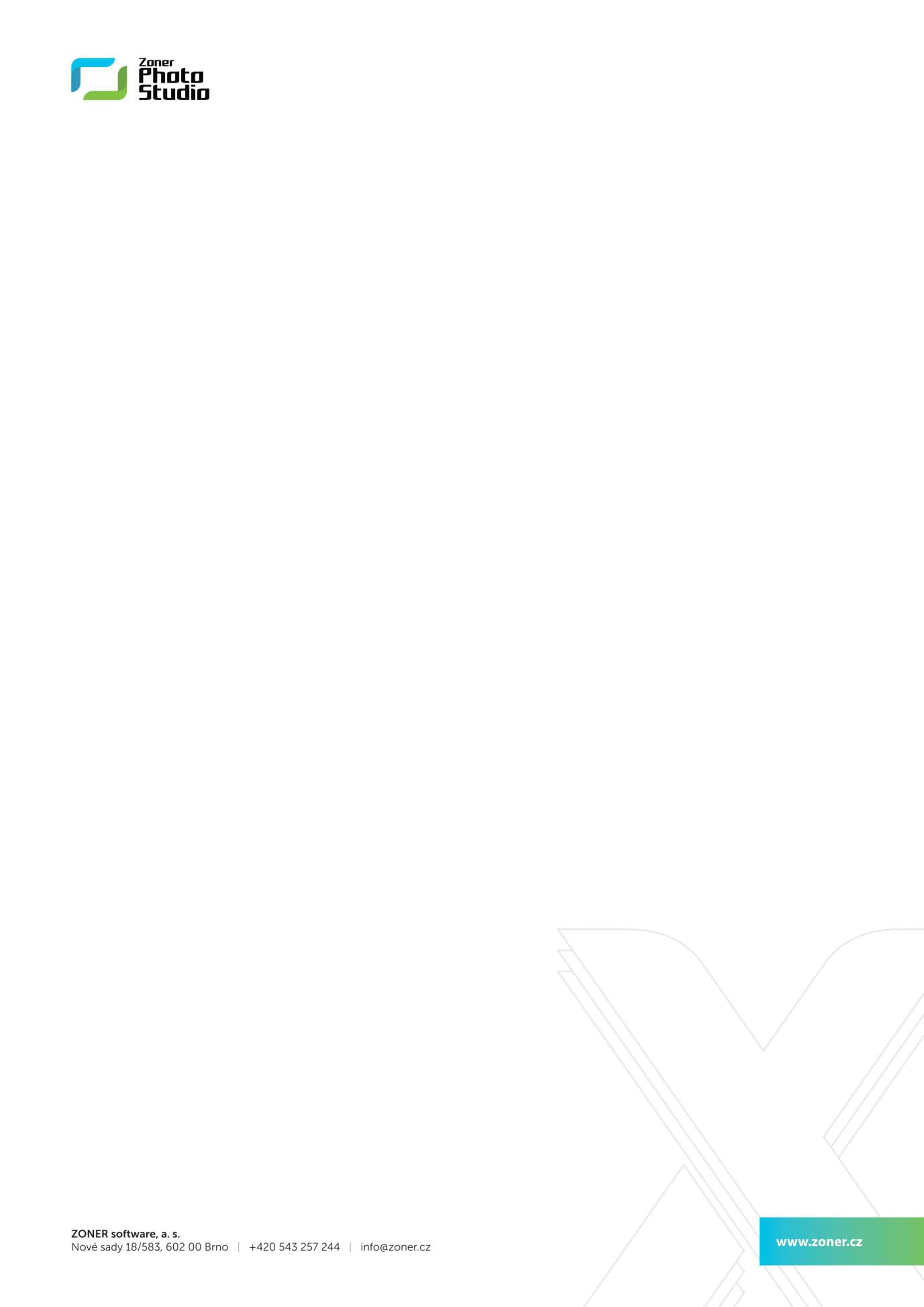 Datum zpracování: 21. prosince 2023 Zpracoval: xxxxx, tel: xxxxx, e-mail: xxxxx Platí do: 20. ledna 2023Forma licence:Zoner Photo Studio X, roční údržba celouniverzitní licence ... 198 000,- Kč bez DPHÚdržba na 4 roky ... 792 000,- Kč bez DPH Sleva 3% (1 p.b. za každý rok závazku nad rámec prvního roku) ... - 23 760,- Kč bez DPHCelková cena čtyřletého závazku ... 768 240,- Kč bez DPHPodrobnou specifikaci softwaru Zoner Photo Studio X i nabízeného licenčního modelu najdete na našich produktových stránkách.Nabízený způsob úhrady: na fakturu se lhůtou splatnosti 30 dnů Bankovní spojení: xxxxxČíslo účtu: xxxxx, IBAN: xxxxxObchodní podmínky dodavatele: https://www.zoner.cz/zoner/obchodni-podminky.aspx